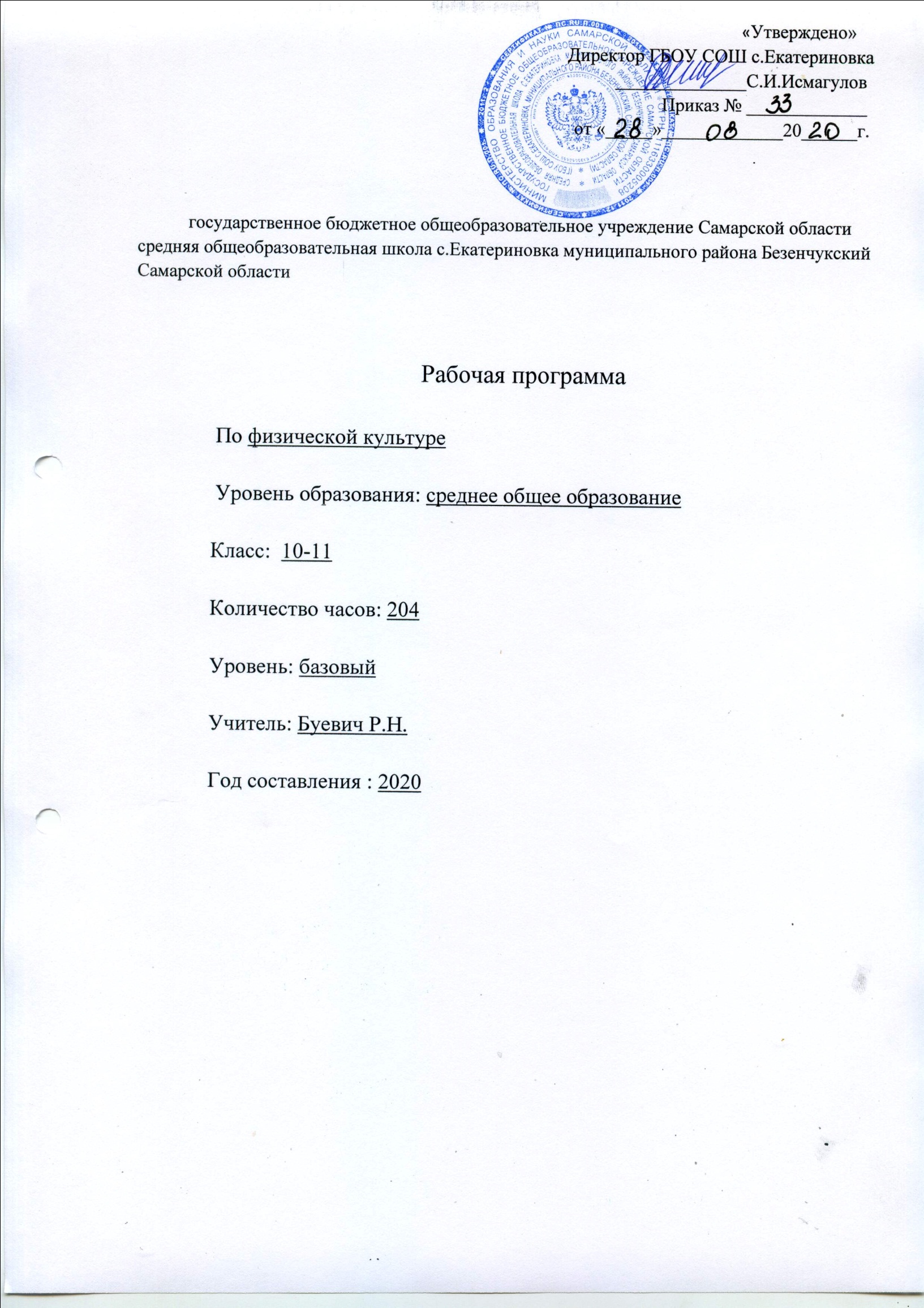 Рабочая  программа  по учебному предмету «Физическая культура разработана на основе:- Основной  образовательной программы среднего общего образования ГБОУ СОШ с. Екатериновка м.р. Безенчукский Самарской области; - Комплексной программы физического воспитания учащихся 1-11 классов (авторы В.И. Лях, А.А. Зданевич, М.: Просвещение, 2012);-Учебника: Физическая культура 10-11-й классы : учебник для общеобразовательных организаций  базовый уровень (ФГОС). 7-е издание, переработанное и дополненное
В. И. Лях. — М.: Просвещение, 2019.В рамках реализации ФГОС ООО  изучение учебного предмета «Физическая культура»:           1.Планируемые результаты освоения учебного предмета, курса.    Личностные результаты отражаются в индивидуальных качественных свойствах обучающихся, которые приобретаются в процессе освоения учебного предмета «Физическая культура». Эти качественные свойства проявляются прежде всего в положительном отношении обучающихся к занятиям двигательной (физкультурной) деятельностью, накоплении необходимых знаний, а также в умении использовать ценности физической культуры для удовлетворения индивидуальных интересов и потребностей, достижения личностно значимых результатов в физическом совершенстве. Личностные результаты могут проявляться в разных областях культуры.В области познавательной культуры:• владение знаниями об индивидуальных особенностях физического развития и физической подготовленности, о соответствии их возрастным и половым нормативам;• владение знаниями об особенностях индивидуального здоровья и о функциональных возможностях организма, способах профилактики заболеваний и перенапряжения средствами физической культуры;• владение знаниями по основам организации и проведения занятий физической культурой оздоровительной и тренировочной направленности, составлению содержания занятий в соответствии с собственными задачами, индивидуальными особенностями физического развития и физической подготовленности.В области нравственной культуры:• способность управлять своими эмоциями, проявлять культуру общения и взаимодействия в процессе занятий физической культурой, игровой и соревновательной деятельности;• способность активно включаться в совместные физкультурно-оздоровительные и спортивные мероприятия, принимать участие в их организации и проведении;• владение умением предупреждать конфликтные ситуации во время совместных занятий физической культурой и спортом, разрешать спорные проблемы на основе уважительного и доброжелательного отношения к окружающим.В области трудовой культуры:• умение планировать режим дня, обеспечивать оптимальное сочетание нагрузки и отдыха;• умение проводить туристские пешие походы, готовить снаряжение, организовывать и благоустраивать места стоянок, соблюдать правила безопасности;• умение содержать в порядке спортивный инвентарь и оборудование, спортивную одежду, осуществлять их подготовку к занятиям и спортивным соревнованиям.В области эстетической культуры:• красивая (правильная) осанка, умение ее длительно сохранять при разнообразных формах движения и пере движений;• хорошее телосложение, желание поддерживать его в рамках принятых норм и представлений посредством занятий физической культурой;• культура движения, умение передвигаться красиво, легко и непринужденно.В области коммуникативной культуры:• владение умением осуществлять поиск информации по вопросам развития современных оздоровительных систем, обобщать, анализировать и творчески применять полученные знания в самостоятельных занятиях физической культурой;• владение умением достаточно полно и точно формулировать цель и задачи совместных с другими детьми занятий физкультурно-оздоровительной и спортивно-оздоровительной деятельностью, излагать их содержание;• владение умением оценивать ситуацию и оперативно принимать решения, находить адекватные способы поведения и взаимодействия с партнерами во время учебной и игровой деятельности.В области физической культуры:• владение навыками выполнения жизненно важных двигательных умений (ходьба, бег, прыжки, лазанья и др.) различными способами, в различных изменяющихся внешних условиях;• владение навыками выполнения разнообразных физических упражнений различной функциональной направленности, технических действий базовых видов спорта, а также применения их в игровой и соревновательной деятельности;• умение максимально проявлять физические способности (качества) при выполнении тестовых упражнений по физической культуре.Метапредметные результаты характеризуют уровень сформированности качественных универсальных способностей обучающихся, проявляющихся в активном применении знаний и умений в познавательной и предметно-практической деятельности. Приобретенные на базе освоения содержания предмета «Физическая культура», в единстве с освоением программного материала других образовательных дисциплин, универсальные способности потребуются как в рамках образовательного процесса (умение учиться), так и в реальной повседневной жизни обучающихся.Метапредметные результаты проявляются в различных областях культуры.В области познавательной культуры:• понимание физической культуры как явления культуры, способствующего развитию целостной личности человека, сознания и мышления, физических,  психических и нравственных качеств;• понимание здоровья как важнейшего условия саморазвития и самореализации человека, расширяющего свободу выбора профессиональной деятельности и обеспечивающего долгую сохранность творческой активности;• понимание физической культуры как средства организации здорового образа жизни, профилактики вредных привычек и девиантного (отклоняющегося) поведения.В области нравственной культуры:• бережное отношение к собственному здоровью и здоровью окружающих, проявление доброжелательности и отзывчивости к людям, имеющим ограниченные возможности и нарушения в состоянии здоровья;• уважительное отношение к окружающим, проявление культуры взаимодействия, терпимости и толерантности в достижении общих целей при совместной деятельности;• ответственное отношение к порученному делу, проявление осознанной дисциплинированности и готовности отстаивать собственные позиции, отвечать за результаты собственной деятельности.В области трудовой культуры:• добросовестное выполнение учебных заданий, осознанное стремление к освоению новых знаний и умений, качественно повышающих результативность выполнения заданий;• рациональное планирование учебной деятельности, умение организовывать места занятий и обеспечивать их безопасность;• поддержание оптимального уровня работоспособности в процессе учебной деятельности, активное использование занятий физической культурой для профилактики психического и физического утомления.В области эстетической культуры:• восприятие красоты телосложения и осанки человека в соответствии с культурными образцами и эстетическими канонами, формирование физической красоты с позиций укрепления и сохранения здоровья;• понимание культуры движений человека, постижение жизненно важных двигательных умений в соответствии с их целесообразностью и эстетической привлекательностью;• восприятие спортивного соревнования как культурно-массового зрелищного мероприятия, проявление адекватных норм поведения, неантагонистических способов общения и взаимодействия.В области коммуникативной культуры:• владение культурой речи, ведение диалога в доброжелательной и открытой форме, проявление к собеседнику внимания, интереса и уважения;• владение умением вести дискуссию, обсуждать содержание и результаты совместной деятельности, находить компромиссы при принятии общих решений;• владение умением логически грамотно излагать, аргументировать и обосновывать собственную точку зрения, доводить ее до собеседника.В области физической культуры:• владение способами организации и проведения разнообразных форм занятий физической культурой, их планирования и содержательного наполнения;• владение широким арсеналом двигательных действий и физических упражнений из базовых видов спорта и оздоровительной физической культуры, активное их использование в самостоятельно организуемой спортивно-оздоровительной и физкультурно-оздоровительной деятельности;• владение способами наблюдения за показателями индивидуального здоровья, физического развития и физической подготовленности, использование этих показателей в организации и проведении самостоятельных форм занятий физической культурой.Предметные результаты:умение использовать разнообразные формы и виды физкультурной деятельности для организации здорового образа жизни, активного отдыха и досуга;владение современными технологиями укрепления и сохранения здоровья, поддержания работоспособности, профилактики предупреждения заболеваний, связанных с учебной и производственной деятельностью;владение основными способами самоконтроля индивидуальных показателей здоровья, умственной и физической работоспособности, физического развития и физических качеств;владение физическими упражнениями разной функциональной направленности, использование их в режиме учебной и производственной деятельности с целью профилактики переутомления и сохранения высокой работоспособности;владение техническими приёмами и двигательными действиями базовых видов спорта, активное применение их в игровой и соревновательной деятельности;способность самостоятельно организовывать и проводить занятия профессионально-прикладной физической подготовкой, подбирать физические упражнения в зависимости от индивидуальной ориентации на будущую профессиональную деятельность.В результате изучения учебного предмета «Физическая культура» на уровне среднего общего образования:Выпускник на базовом уровне научится:определять влияние оздоровительных систем физического воспитания на укрепление здоровья, профилактику профессиональных заболеваний и вредных привычек;знать способы контроля и оценки физического развития и физической подготовленности;знать правила и способы планирования системы индивидуальных занятий физическими упражнениями общей, профессионально-прикладной и оздоровительно-корригирующей направленности;характеризовать индивидуальные особенности физического и психического развития;характеризовать основные формы организации занятий физической культурой, определять их целевое назначение и знать особенности проведения;составлять и выполнять индивидуально ориентированные комплексы оздоровительной и адаптивной физической культуры;выполнять комплексы упражнений традиционных и современных оздоровительных систем физического воспитания;выполнять технические действия и тактические приемы базовых видов спорта, применять их в игровой и соревновательной деятельности;практически использовать приемы самомассажа и релаксации;практически использовать приемы защиты и самообороны;составлять и проводить комплексы физических упражнений различной направленности;определять уровни индивидуального физического развития и развития физических качеств;проводить мероприятия по профилактике травматизма во время занятий физическими упражнениями;владеть техникой выполнения тестовых испытаний Всероссийского физкультурно-спортивного комплекса «Готов к труду и обороне» (ГТО).Выпускник на базовом уровне получит возможность научиться:самостоятельно организовывать и осуществлять физкультурную деятельность для проведения индивидуального, коллективного и семейного досуга;выполнять требования физической и спортивной подготовки, определяемые вступительными экзаменами в профильные учреждения профессионального образования;проводить мероприятия по коррекции индивидуальных показателей здоровья, умственной и физической работоспособности, физического развития и физических качеств по результатам мониторинга;выполнять технические приемы и тактические действия национальных видов спорта;выполнять нормативные требования испытаний (тестов) Всероссийского физкультурно-спортивного комплекса «Готов к труду и обороне» (ГТО);осуществлять судейство в избранном виде спорта;составлять и выполнять комплексы специальной физической подготовки.По окончании основной школы учащийся должен показать уровень физической подготовленности не ниже результатов, приведенных в разделе «Демонстрировать», что соответствует обязательному минимуму содержания образования.2. Содержание среднего  общего образования по учебному предметуОсновы знаний о физической культуре, умения и навыки (10-11 класс)Социокультурные основыФизическая культура общества и человека, понятие физической культуры личности. Ценностные ориентации индивидуальной физкультурной деятельности: всесторонность развития личности; укрепление здоровья и содействие творческому долголетию; физическое совершенствование и формирование здорового образа жизни; физическая подготовленность к воспроизводству и воспитанию здорового поколения, к активной жизнедеятельности, труду и защите Отечества.Психолого-педагогические основыСпособы индивидуальной организации, планирования, регулирования и контроля за физическими нагрузками во время занятий физическими упражнениями профессионально ориентированной, и оздоровительно-корригирующей направленности. Основные формы и виды физических упражнений.Основные технико-тактические действия и приемы в игровых видах спорта, совершенствование техники движений в избранном виде спорта.Основы начальной военной физической подготовки, совершенствование основных прикладных двигательных действий (передвижение на лыжах, гимнастика, плавание, легкая атлетика) и развитие основных физических качеств (сила, выносливость, быстрота, координация, гибкость, ловкость) в процессе проведения индивидуальных занятий.Медико-биологические основыРоль физической культуры и спорта в профилактике заболеваний и укреплении здоровья; поддержание репродуктивных функций человека, сохранение его творческой активности и долголетия.Закрепление навыков закаливанияВоздушные и солнечные ванны, обтирание, обливание, душ, купание в реке, хождение босиком, пользование баней. Физическое совершенствованиеБаскетбол (10-11 класс)Комбинации из освоенных элементов техники передвижений. Варианты ловли и передач мяча без сопротивления и с сопротивлением защитника (в различных построениях). Варианты ведения мяча без сопротивления и с сопротивлением защитника. Варианты бросков мяча без сопротивления и с сопротивлением защитника. Действия против игрока без мяча и с мячом (вырывание, выбивание, перехват, накрывание). Комбинация из освоенных элементов техники перемещений и владения мячом. Индивидуальные, групповые и командные тактические действия в нападении и защите. Игра по упрощенным правилам баскетбола. Игра по правилам.Волейбол (10-11 класс)Комбинации из освоенных элементов техники передвижений. Варианты техники приема и передач мяча. Варианты подач мяча. Варианты нападающего удара через сетку. Варианты блокирования нападающих ударов (одиночное и вдвоем), страховка. Индивидуальные, групповые и командные тактические действия в нападении и защите. Игра по упрощенным правилам волейбола. Игра по правилам.Гимнастика с элементами акробатики (10-11 класс)Пройденный в предыдущих классах материал. Повороты кругом в движении. Перестроение из колонны по одному в колонну по два, по четыре, по восемь в движении. Комбинации из различных положений и движений рук, ног, туловища на месте и в движении. Комбинации упражнений с обручами, булавами, лентами, скакалкой, большими мячами. Толчком ног подъем в упор на верхнюю жердь; толчком двух ног вис углом. Равновесие на нижней жерди; упор присев на одной ноге, махом соскок. Прыжок ноги врозь через коня в длину высотой 115-120 см (10 кл.) и 120-125 см (11 кл.). Прыжок углом с разбега под углом к снаряду и толчком одной ногой (конь в ширину). Длинный кувырок через препятствие на высоте до 90 см; стойка на руках с помощью; кувырок назад через стойку на руках с помощью. Переворот боком; прыжки в глубину, высота 150—180 см. Комбинации из ранее освоенных элементов. Сед углом; стоя на коленях наклон назад; стойка на лопатках. Комбинации общеразвивающих упражнений без предметов и с предметами; то же с различными способами ходьбы, бега, прыжков, вращений, акробатических упражнений. Упражнения с гимнастической скамейкой, на гимнастическом бревне, на гимнастической стенке, гимнастических снарядах. Акробатические упражнения. Упражнения на батуте, подкидном мостике, прыжки в глубину с вращениями. Эстафеты, игры, полосы препятствий с использованием гимнастического инвентаря и упражнений. Ритмическая гимнастика. Лазанье по двум канатам без помощи ног и по одному канату с помощью ног на скорость. Лазанье по шесту, гимнастической лестнице, стенке без помощи ног, Подтягивания. Упражнения в висах и упорах, со штангой, гирей, гантелями, набивными мячами.Легкая атлетика (10-11 класс)Высокий и низкий старт до 40 м. Стартовый разгон. Бег на результат на 100 м. Эстафетный бег. Бег в равномерном и переменном темпе 20-25 мин. Бег на 3000 м. Бег в равномерном и переменном темпе 15—20 мин. Бег на 2000 м. Прыжки в длину с 13—15 шагов разбега. Прыжки в высоту с 9—11 шагов разбега. с 4—5 бросковых шагов с полного разбега на дальность в коридор 10 м и заданное расстояние; в горизонтальную и вертикальную цель (1x1 м) с расстояния до 20 м. Метание гранаты 500 - 700 г с места на дальность, с колена, лежа; с 4—5 бросковых шагов с укороченного и полного разбега на дальность в коридор 10 м и заданное расстояние; в горизонтальную цель (2x2 м) с расстояния 12—15 м, по движущейся цели (2x2 м) с расстояния 10—12 м. Бросок набивного мяча двумя руками из различных исходных положений с места, с одного — четырех шагов вперед-вверх на дальность и заданное расстояние. Длительный бег, кросс, бег с препятствиями, бег с гандикапом, в парах, группой, эстафеты, круговая тренировка. Прыжки и многоскоки, метания в цель и на дальность разных снарядов из разных и. п., толкание ядра, набивных мячей, круговая тренировкаЭстафеты, старты из различных и. п., бег с ускорением, с максимальной скоростью, изменением темпа и ритма шагов. Варианты челночного бега, бега с изменением направления, скорости, способа перемещения; бег с преодолением препятствий и на местности; барьерный бег; прыжки через препятствия и на точность приземления; метание различных предметов из различных и. п. в цель и на дальность обеими руками. Биомеханические основы техники бега, прыжков и метаний. Основные механизмы энергообеспечения легкоатлетических упражнений. Виды соревнований по легкой атлетике и рекорды. Дозирование нагрузки при занятиях бегом, прыжками и метанием. Прикладное значение легкоатлетических упражнений. Техника безопасности при занятиях легкой атлетикой. Доврачебная помощь при травмах. Правила соревнований. Выполнение обязанностей судьи по видам легкоатлетических соревнований и инструктора в занятиях с младшими школьниками. Тренировка в оздоровительном беге для развития и совершенствования основных двигательных способностей. Самоконтроль при занятиях легкой атлетикой.Подготовка    к    выполнению    видов    испытаний (10-11 класс)Подготовка    к    выполнению    видов    испытаний   (тестов)    и    нормативов,    предусмотренных Всероссийским физкультурно-спортивным комплексом "Готов к труду и обороне" (ГТО).Формы организации учебной деятельностиОсновные формы организации образовательного процесса в основной школе — уроки физической культуры, физкультурно-оздоровительные мероприятия в режиме учебного дня, спортивные соревнования и праздники, занятия в спортивных секциях и кружках, самостоятельные занятия физическими упражнениями (домашние занятия).         Уроки физической культуры — это основная форма организации учебной деятельности учащихся в процессе освоения ими содержания предмета. В основной школе уроки физической культуры подразделяются на три типа: уроки с образовательно-познавательной направленностью, уроки с образовательно-обучающей направленностью и уроки с образовательно-тренировочной направленностью. При этом уроки по своим задачам и направленности учебного материала могут планироваться как комплексные (с решением нескольких педагогических задач) и как целевые (с преимущественным решением одной педагогической задачи).                                                               10 класс                                                            11 классКлассыКоличество часов в неделюКоличество часов в год103102113102№Наименование раздела, темы.Кол-во часовХарактеристика основных видов деятельности учащихся1Раздел: ЛЕГКАЯ  АТЛЕТИКАТехника безопасности на уроках л/атлетики. Строевые упражнения. Медленный бег. О.Р.У. Старт и стартовый разгон. Развитие скор.-сил. к-в (прыжки, многоскоки). Развитие сил. к-в (подтяг-ние, пресс).Строевые упражнения. Медленный бег. О.Р.У.  Бег с ускорением 60 м. Развитие скор.-сил. к-в (прыжки, многоскоки).Строевые упражнения. Медленный бег. О.Р.У. Метание гранаты. Развитие выносливости.Строевые упражнения. Медленный бег. О.Р.У. Прыжки в длину с разбега. Развитие скор.-сил. к-в (прыжки, многоскоки).Строевые упражнения. Медленный бег. О.Р.У. Старт и стартовый разгон. Развитие скор.-сил. к-в (прыжки, многоскоки). Развитие сил. к-в (подтяг-ние, пресс).Строевые упражнения. Медленный бег. О.Р.У. Старт и стартовый разгон. Прыжки в длину с разбега.Строевые упражнения. Медленный бег. О.Р.У.  Бег с ускорением 60 м. Бег с ускорением 100 м. Развитие сил. к-в (подтяг-ние, пресс).Строевые упражнения. Медленный бег. О.Р.У. Метание гранаты. Развитие сил. к-в (подтяг-ние, пресс).Строевые упражнения. Медленный бег. О.Р.У. Прыжки в длину с разбега. Развитие выносливости.Строевые упражнения. Медленный бег. О.Р.У.  Бег с ускорением 100 м. Развитие скор.-сил. к-в (прыжки, многоскоки).Строевые упражнения. Медленный бег. О.Р.У. Прыжки в длину с разбега. Метание гранаты.Строевые упражнения. Медленный бег. О.Р.У. Развитие выносливости. Развитие сил. к-в (подтяг-ние, пресс).Строевые упражнения. Медленный бег. О.Р.У. Метание гранаты. Развитие скор.-сил. к-в (прыжки, многоскоки).Строевые упражнения. Медленный бег. О.Р.У. Метание гранаты. Развитие сил. к-в (подтяг-ние, пресс).Строевые упражнения. Медленный бег. О.Р.У.  Бег с ускорением 100 м. Развитие скор.-сил. к-в (прыжки, многоскоки).Строевые упражнения. Медленный бег. О.Р.У. Старт и стартовый разгон. Прыжки в длину с разбега.Строевые упражнения. Медленный бег. О.Р.У. Метание гранаты. Развитие сил. к-в (подтяг-ние, пресс).18Описывают технику выполнения беговых упражнений, осваивают её самостоятельно, выявляют и устраняют характерные ошибки в процессе освоения.Демонстрируют вариативное выполнение беговых упражнений.Применяют беговые упражнения для развития соответствующих физических качеств, выбирают индивидуальный режим физической нагрузки, контролируют её по частоте сердечных сокращений.Взаимодействуют со сверстниками в процессе совместного освоения беговых упражнений, соблюдают правила безопасностиОписывают технику выполнения метательных упражнений, осваивают её самостоятельно, выявляют и устраняют характерные ошибки в процессе освоения.2Раздел: СПОРТИВНЫЕ ИГРЫТБ на уроках по баскетболу. Строевые упражнения. Медленный бег. О.Р.У. Стойка игрока, перемещения, остановка, повороты. Учебная игра.Строевые упражнения. Медленный бег. О.Р.У. Ведение мяча с изменением направления.Строевые упражнения. Медленный бег. О.Р.У. Ловля и передача мяча в движении. Учебная игра.Строевые упражнения. Медленный бег. О.Р.У. Штрафные броски. Учебная игра.Строевые упражнения. Медленный бег. О.Р.У. Броски мяча после ведения и 2-х шагов. Учебная игра.Строевые упражнения. Медленный бег. О.Р.У. Ведение мяча с изменением направления. Эстафеты.     6Описывают технику изучаемых игровых приёмов и действий, осваивают их самостоятельно, выявляя и устраняя типичные ошибки. Взаимодействуют со сверстниками в процессе совместного освоения техники игровых приёмов и действий, соблюдают правила безопасности3Раздел: ГИМНАСТИКА С ЭЛЕМЕНТАМИ АКРОБАТИКИТБ на уроках по гимнастике. Строевые упражнения.  О.Р.У. ОФП (прыжки, гибкость, челночный бег).Строевые упражнения.  О.Р.У. Акробатика.  Развитие силовых качеств (подтягивание,  пресс).Строевые упражнения.  О.Р.У. Акробатика.  Развитие силовых качеств (подтягивание,  пресс). ОФП (прыжки, гибкость, челночный бег).Строевые упражнения.  О.Р.У. Акробатика.  Лазание по канату без помощи ног.Строевые упражнения.  О.Р.У. Упражнения на бревне. Упражнения на брусьях. ОФП (прыжки, гибкость, челночный бег).Строевые упражнения.  О.Р.У. Упражнения на брусьях. ОФП (прыжки, гибкость, челночный бег).Строевые упражнения.  О.Р.У. Упражнения на бревне. Упражнения на перекладине.Строевые упражнения.  О.Р.У. Акробатика.  Упражнения на брусьях.Строевые упражнения.  О.Р.У. Акробатика.  Развитие силовых качеств (подтягивание,  пресс).Строевые упражнения.  О.Р.У. Развитие силовых качеств (подтягивание,  пресс). ОФП (прыжки, гибкость, челночный бег).Строевые упражнения.  О.Р.У. Лазание по канату без помощи ног. Упражнения на бревне. Упражнения на перекладине.Строевые упражнения.  О.Р.У. Развитие силовых качеств (подтягивание,  пресс). ОФП (прыжки, гибкость, челночный бег).Строевые упражнения.  О.Р.У. Упражнения на бревне. Упражнения на перекладине. ОФП (прыжки, гибкость, челночный бег).Строевые упражнения.  О.Р.У. Упражнения на брусьях. Развитие силовых качеств (подтягивание,  пресс).Строевые упражнения.  О.Р.У. Акробатика.  Упражнения на бревне.Строевые упражнения.  О.Р.У. Упражнения на перекладине. ОФП (прыжки, гибкость, челночный бег).Строевые упражнения.  О.Р.У. Лазание по канату без помощи ног. Развитие силовых качеств (подтягивание,  пресс).Строевые упражнения.  О.Р.У. Акробатика.  ОФП (прыжки, гибкость, челночный бег).Строевые упражнения.  О.Р.У. Упражнения на брусьях. Упражнения на перекладине.Строевые упражнения.  О.Р.У. Лазание по канату без помощи ног. Упражнения на бревне.Строевые упражнения.  О.Р.У. Развитие силовых качеств (подтягивание,  пресс). ОФП (прыжки, гибкость, челночный бег).Строевые упражнения.  О.Р.У. Лазание по канату без помощи ног. Развитие силовых качеств (подтягивание,  пресс).Строевые упражнения.  О.Р.У. Акробатика.  Упражнения на бревне.Строевые упражнения.  О.Р.У. Лазание по канату без помощи ног. Развитие силовых качеств (подтягивание,  пресс).24Описывают технику акробатических упражнений и составляют акробатические комбинации из числа разученных упражнений.Строить понятные для партнера высказывания, слушать собеседника задавать вопросы, формулировать собственное мнение.Использовать речь для регуляции своего действия.Ставить вопросы, обращаться за помощью.Формулировать собственное мнение.Контролировать и оценивать процесс и результат деятельности. Предвидеть уровень усвоения знаний, его временных характеристик.Контролировать и оценивать процесс в ходе выполнения упражнений.Подводить под понятие на основе распознания объектов, выделения существенных признаков.Сличать способ действия и его результат с заданным эталоном с целью обнаружения отклонений и отличий от эталона.Координировать и принимать различные позиции во взаимодействии, контролировать и оценивать процесс и результат действия.Предвидеть уровень усвоения знаний, его временных характеристик.Контролировать и оценивать процесс в ходе выполнения упражнений.Подводить под понятие на основе распознания объектов, выделения существенных признаков.Сличать способ действия и его результат с заданным эталоном с целью обнаружения отклонений и отличий от эталона.Координировать и принимать различные позиции во взаимодействии, контролировать и оценивать процесс и результат действия.4Раздел: ЛЫЖНАЯ  ПОДГОТОВКАТБ на уроках по л/подготовке. Спуски с горыПопеременный 4-х шажный ход. Бег по дистанции до 3 км.Повороты на месте  и в движении. Переход с попеременного на одновременный ход.Попеременный 4-х шажный ход. Бег по дистанции до 3 км.Попеременный 4-х шажный ход. Подъем в гору.Попеременный 4-х шажный ход. Бег по дистанции до 3 км.Повороты на месте  и в движении. Спуски с горы.Подъем в гору. Переход с попеременного на одновременный ход.Переход с попеременного на одновременный ход. Бег по дистанции до 3 км.Попеременный 4-х шажный ход. Повороты на месте  и в движении. Бег по дистанции до 3 км.Подъем в гору. Бег по дистанции до 3 км.Спуски с горы. Бег по дистанции до 3 км.Попеременный 4-х шажный ход. Переход с попеременного на одновременный ход.Подъем в гору. Спуски с горы.Бег по дистанции до 3 км.Повороты на месте  и в движении. Спуски с горы.16Описывают технику изучаемых лыжных ходов, осваивают их самостоятельно, выявляя и устраняя типичные ошибки.Взаимодействуют со сверстниками в процессе совместного освоения техники лыжных ходов, соблюдают правила безопасности. Моделируют технику освоенных лыжных ходов, варьируют её в зависимости от ситуаций и условий, возникающих в процессе прохождения дистанцийМоделируют технику освоенных лыжных ходов, варьируют её в зависимости от ситуаций и условий, возникающих в процессе прохождения дистанций5Раздел: СПОРТИВНЫЕ ИГРЫТБ на уроках по баскетболу. Медленный бег, ОРУ в движении. Ведение мяча в различной стойке. Учебная игра.Медленный бег, ОРУ в движении. Передача и ловля мяча в движении. Штрафные броски.Медленный бег, ОРУ в движении. Броски с различных дистанций. 2 шага бросок после ведения. Учебная игра.Медленный бег, ОРУ в движении. Эстафеты. Учебная игра.Медленный бег, ОРУ в движении. Ведение мяча в различной стойке. Броски с различных дистанций. 2 шага бросок после ведения.Медленный бег, ОРУ в движении. Учебная игра.Медленный бег, ОРУ в движении. Передача и ловля мяча в движении. Эстафеты.Медленный бег, ОРУ в движении. Эстафеты.Медленный бег, ОРУ в движении. Штрафные броски. Броски с различных дистанций. Учебная игра.Медленный бег, ОРУ в движении. Ведение мяча в различной стойке. Учебная игра.Медленный бег, ОРУ в движении. Передача и ловля мяча в движении. 2 шага бросок после ведения.Медленный бег, ОРУ в движении. Штрафные броски. Учебная игра.Медленный бег, ОРУ в движении. Эстафеты.Медленный бег, ОРУ в движении. Броски с различных дистанций. Учебная игра.ТБ на уроках по баскетболу. Строевые упражнения. О.Р.У. на месте и в движении. Ведение мяча с изменением направления. Штрафные броски.Строевые упражнения. О.Р.У. на месте и в движении. Передача и ловля мяча с отскоком от пола. 2 шага бросок после ведения.Строевые упражнения. О.Р.У. на месте и в движении. Ведение мяча с изменением направления. Учебная  игра.Строевые упражнения. О.Р.У. на месте и в движении. Броски со средн. и ближних дистанций. Эстафеты по  баскетбольным правилам.Строевые упражнения. О.Р.У. на месте и в движении. Штрафные броски. Учебная  игра.Строевые упражнения. О.Р.У. на месте и в движении. 2 шага бросок после ведения. Учебная  игра.Строевые упражнения. О.Р.У. на месте и в движении. Броски со средн. и ближних дистанций. Учебная  игра.Строевые упражнения. О.Р.У. на месте и в движении. Штрафные броски. Эстафеты по  баскетбольным правилам.Строевые упражнения. О.Р.У. на месте и в движении. Передача и ловля мяча с отскоком от пола. 2 шага бросок после ведения.Строевые упражнения. О.Р.У. на месте и в движении.24Описывают технику изучаемых игровых приёмов и действий, осваивают их самостоятельно, выявляя и устраняя типичные ошибки. Взаимодействуют со сверстниками в процессе совместного освоения техники игровых приёмов и действий, соблюдают правила безопасностиОписывают технику выполнения беговых упражнений, осваивают её самостоятельно, выявляют и устраняют характерные ошибки в процессе освоения.Демонстрируют вариативное выполнение беговых упражнений.Применяют беговые упражнения для развития соответствующих физических качеств, выбирают индивидуальный режим физической нагрузки, контролируют её по частоте сердечных сокращений.Взаимодействуют со сверстниками в процессе совместного освоения беговых упражнений, соблюдают правила безопасностиОписывают технику изучаемых игровых приёмов и действий, осваивают их самостоятельно, выявляя и устраняя типичные ошибки. Взаимодействуют со сверстниками в процессе совместного освоения техники игровых приёмов и действий, соблюдают правила безопасности.6Раздел: ЛЕГКАЯ  АТЛЕТИКАТБ на уроках л/атлетики.Строевые упражнения. О.Р.У. на месте и в движении. Старт и стартовый разгон. Бег 100 мСтроевые упражнения. О.Р.У. на месте и в движении. Прыжки в длину с разбега. Метание гранаты.Строевые упражнения. О.Р.У. на месте и в движении. Бег до 2000 м. Развитие сил. к-в (подтяг-ние, пресс).Строевые упражнения. О.Р.У. на месте и в движении. Прыжки в длину с разбега. Развитие скор.-сил. к-в (прыжки, многоскоки).Строевые упражнения. О.Р.У. на месте и в движении. Старт и стартовый разгон. Бег 100 мСтроевые упражнения. О.Р.У. на месте и в движении. Прыжки в длину с разбега. Метание гранаты.Строевые упражнения. О.Р.У. на месте и в движении. Бег до 2000 м. Развитие сил. к-в (подтяг-ние, пресс).Строевые упражнения. О.Р.У. на месте и в движении. Метание гранаты. Развитие скор.-сил. к-в (прыжки, многоскоки).Строевые упражнения. О.Р.У. на месте и в движении. Старт и стартовый разгон. Бег 100 мСтроевые упражнения. О.Р.У. на месте и в движении. Прыжки в длину с разбега. Метание гранаты. Развитие сил. к-в (подтяг-ние, пресс).Строевые упражнения. О.Р.У. на месте и в движении. Бег до 2000 м. Развитие сил. к-в (подтяг-ние, пресс).Строевые упражнения. О.Р.У. на месте и в движении. Бег 100 м. Развитие скор.-сил. к-в (прыжки, многоскоки).Строевые упражнения. О.Р.У. на месте и в движении. Прыжки в длину с разбега. Развитие сил. к-в (подтяг-ние, пресс).Строевые упражнения.14Демонстрируют вариативное выполнение беговых упражнений.Применяют беговые упражнения для развития соответствующих физических качеств, выбирают индивидуальный режим физической нагрузки, контролируют её по частоте сердечных сокращений.Взаимодействуют со сверстниками в процессе совместного освоения беговых упражнений, соблюдают правила техники безопасности.Принимать и сохранять цели и задачи учебной деятельности, определять общие цели и пути их достижения.Определять наиболее эффективные   способы достижения результата.Оценивать учебные действия в соответствии с поставленной задачей и условиями ее реализации.Владеть начальными сведениями о сущности и особенностях объектов, процессов и явлений действительности в соответствии с содержанием конкретного учебного предмета.Проявлять готовность конструктивно разрешать конфликты посредством учета интересов сторон и сотрудничества.Итого:102№Наименование раздела, темы.Кол-во часовХарактеристика основных видов деятельности учащихся1Раздел: ЛЕГКАЯ  АТЛЕТИКАТехника безопасности на уроках л/атлетики. Строевые упражнения. Медленный бег. О.Р.У. Старт и стартовый разгон. Развитие скор.-сил. к-в (прыжки, многоскоки). Развитие сил. к-в (подтяг-ние, пресс).Строевые упражнения. Медленный бег. О.Р.У. Прыжки в длину с разбега. Развитие выносливости.Строевые упражнения. Медленный бег. О.Р.У.  Бег с ускорением 60 м. Бег с ускорением 100 м. Развитие сил. к-в (подтяг-ние, пресс).Строевые упражнения. Медленный бег. О.Р.У.  Бег с ускорением 100 м. Развитие скор.-сил. к-в (прыжки, многоскоки).Строевые упражнения. Медленный бег. О.Р.У. Прыжки в длину с разбега. Развитие сил. к-в (подтяг-ние, пресс).Строевые упражнения. Медленный бег. О.Р.У. Метание гранаты. Развитие выносливости.Строевые упражнения. Медленный бег. О.Р.У. Старт и стартовый разгон. Бег с ускорением 60 м. Развитие скор.-сил. к-в (прыжки, многоскоки).Строевые упражнения. Медленный бег. О.Р.У. Развитие выносливости. Развитие сил. к-в (подтяг-ние, пресс).Строевые упражнения. Медленный бег. О.Р.У.  Бег с ускорением 100 м. Метание гранаты.Строевые упражнения. Медленный бег. О.Р.У. Старт и стартовый разгон. Метание гранаты.Строевые упражнения. Медленный бег. О.Р.У. Прыжки в длину с разбега. Развитие сил. к-в (подтяг-ние, пресс).Строевые упражнения. Медленный бег. О.Р.У. Метание гранаты. Развитие скор.-сил. к-в (прыжки, многоскоки).Строевые упражнения. Медленный бег. О.Р.У. Метание гранаты. Развитие выносливости.Строевые упражнения. Медленный бег. О.Р.У.  Бег с ускорением 100 м. Развитие сил. к-в (подтяг-ние, пресс).Строевые упражнения. Медленный бег. О.Р.У. Развитие выносливости. Развитие скор.-сил. к-в (прыжки, многоскоки).Строевые упражнения. Медленный бег. О.Р.У. Прыжки в длину с разбега. Развитие скор.-сил. к-в (прыжки, многоскоки).Строевые упражнения. Медленный бег. О.Р.У. Прыжки в длину с разбега. Развитие сил. к-в (подтяг-ние, пресс).Строевые упражнения. Медленный бег. О.Р.У. Метание гранаты. Развитие скор.-сил. к-в (прыжки, многоскоки).18Описывают технику выполнения беговых упражнений, осваивают её самостоятельно, выявляют и устраняют характерные ошибки в процессе освоения.Демонстрируют вариативное выполнение беговых упражнений.Применяют беговые упражнения для развития соответствующих физических качеств, выбирают индивидуальный режим физической нагрузки, контролируют её по частоте сердечных сокращений.Взаимодействуют со сверстниками в процессе совместного освоения беговых упражнений, соблюдают правила безопасностиОписывают технику выполнения метательных упражнений, осваивают её самостоятельно, выявляют и устраняют характерные ошибки в процессе освоения.Демонстрируют вариативное выполнение метательных упражнений.Применяют метательные упражнения для развития соответствующих физических способностей. Взаимодействуют со сверстниками в процессе совместного освоения метательных упражнений, соблюдают правила безопасностиМоделируют технику освоенных лыжных ходов, варьируют её в зависимости от ситуаций и условий, возникающих в процессе прохождения дистанций.Демонстрируют вариативное выполнение метательных упражнений.2Раздел: СПОРТИВНЫЕ ИГРЫТБ на уроках по баскетболу. Строевые упражнения. Медленный бег. О.Р.У. Стойка игрока, перемещения, остановка, повороты. Учебная игра.Строевые упражнения. Медленный бег. О.Р.У. Ведение мяча с изменением направления. Броски мяча с различных точек.Строевые упражнения. Медленный бег. О.Р.У. Штрафные броски. Учебная игра.Строевые упражнения. Медленный бег. О.Р.У. Ловля и передача мяча в движении. Эстафеты.Строевые упражнения. Медленный бег. О.Р.У. Ловля и передача мяча в движении. Броски мяча после ведения и 2-х шагов.Строевые упражнения. Медленный бег. О.Р.У. Штрафные броски. Эстафеты6Описывают технику изучаемых игровых приёмов и действий, осваивают их самостоятельно, выявляя и устраняя типичные ошибки. Взаимодействуют со сверстниками в процессе совместного освоения техники игровых приёмов и действий, соблюдают правила безопасности3Раздел: ГИМНАСТИКА С ЭЛЕМЕНТАМИ АКРОБАТИКИ ТБ на уроках по гимнастике. Строевые упражнения.  О.Р.У. Развитие силовых качеств (подтягивание,  пресс). ОФП (упражнения на гибкость).Строевые упражнения.  О.Р.У. Лазание по канату без помощи ног. Упражнения на перекладине. ОФП (прыжки с места, челночный бег 4х10 м).Строевые упражнения.  О.Р.У. Акробатика.  Развитие силовых качеств (подтягивание,  пресс).Строевые упражнения.  О.Р.У. Упражнения на разновысоких брусьях. Развитие силовых качеств (подтягивание,  пресс).Строевые упражнения.  О.Р.У. Упражнения на бревне. Упражнения на перекладине. ОФП (прыжки с места, челночный бег 4х10 м).Строевые упражнения.  О.Р.У. Упражнения на разновысоких брусьях. ОФП (упражнения на гибкость).Строевые упражнения.  О.Р.У. Лазание по канату без помощи ног. Упражнения на перекладине.Строевые упражнения.  О.Р.У. Развитие силовых качеств (подтягивание,  пресс).Строевые упражнения.  О.Р.У. Акробатика.  Развитие силовых качеств (подтягивание,  пресс). ОФП (упражнения на гибкость).Строевые упражнения.  О.Р.У. Акробатика.  Упражнения на бревне. Упражнения на перекладине.Строевые упражнения.  О.Р.У. Упражнения на разновысоких брусьях. Упр-ния на перекладине.Строевые упражнения.  О.Р.У. Упражнения на бревне. Упражнения на разновысоких брусьях. Развитие силовых качеств (подтягивание, пресс).Строевые упражнения.  О.Р.У. Лазание по канату без помощи ног. Развитие силовых качеств (подтягивание,  пресс). ОФП (прыжки с места, челночный бег 4х10 м).Строевые упражнения.  О.Р.У. Упражнения на разновысоких брусьях. Развитие силовых качеств (подтягивание,  пресс).Строевые упражнения.  О.Р.У. Акробатика.  ОФП (прыжки с места, челночный бег 4х10 м).Строевые упражнения.  О.Р.У. Упражнения на разновысоких брусьях. Развитие силовых качеств (подтягивание,  пресс). ОФП (упражнения на гибкость).Строевые упражнения.  О.Р.У. Акробатика.  Упражнения на бревне. Упражнения на разновысоких брусьях.Строевые упражнения.  О.Р.У. Развитие силовых качеств (подтягивание,  пресс).Строевые упражнения.  О.Р.У. Акробатика.  Упражнения на бревне. Развитие силовых качеств (подтягивание,  пресс).Строевые упражнения.  О.Р.У. Упражнения на перекладине.Строевые упражнения.  О.Р.У. Лазание по канату без помощи ног. Развитие силовых качеств (подтягивание,  пресс). ОФП (упражнения на гибкость).Строевые упражнения.  О.Р.У. Упражнения на разновысоких брусьях. Развитие силовых качеств (подтягивание,  пресс).Строевые упражнения.  О.Р.У. Упражнения на разновысоких брусьях. Упр-ния на перекладине.Строевые упражнения.  О.Р.У. Упражнения на разновысоких брусьях. Развитие силовых качеств (подтягивание,  пресс).24Описывают технику акробатических упражнений и составляют акробатические комбинации из числа разученных упражненийСтроить понятные для партнера высказывания, слушать собеседника задавать вопросы, формулировать собственное мнение.Использовать речь для регуляции своего действия.Ставить вопросы, обращаться за помощью.Формулировать собственное мнение.Контролировать и оценивать процесс и результат деятельности. Предвидеть уровень усвоения знаний, его временных характеристик.Контролировать и оценивать процесс в ходе выполнения упражнений.Подводить под понятие на основе распознания объектов, выделения существенных признаков.Сличать способ действия и его результат с заданным эталоном с целью обнаружения отклонений и отличий от эталона.Координировать и принимать различные позиции во взаимодействии, контролировать и оценивать процесс и результат действия.Описывают технику акробатических упражнений. Составляют акробатические комбинации из числа разученных упражненийОписывают технику акробатических упражнений. Составляют акробатические комбинации из числа разученных упражнений4Раздел: ЛЫЖНАЯ  ПОДГОТОВКАТБ на уроках по л/подготовке. Бег по дистанции до 3 км.Попеременный 4-х шажный ход. Переход с попеременного на одновременный ход.Повороты на месте  и в движении. Бег по дистанции до 3 км.Повороты на месте  и в движении. Подъем в гору.Спуски с горы. Бег по дистанции до 3 км.Попеременный 4-х шажный ход. Подъем в гору.Переход с попеременного на одновременный ход. Бег по дистанции до 3 км.Подъем в гору. Спуски с горы.Попеременный 4-х шажный ход. Бег по дистанции до 3 км.Повороты на месте  и в движении. Подъем в гору.Спуски с горы. Бег по дистанции до 3 км.Попеременный 4-х шажный ход. Повороты на месте  и в движении.Подъем в гору. Бег по дистанции до 3 км.Спуски с горы. Переход с попеременного на одновременный ход.Бег по дистанции до 3 км.Попеременный 4-х шажный ход. Переход с попеременного на одновременный ход.16Описывают технику изучаемых лыжных ходов, осваивают их самостоятельно, выявляя и устраняя типичные ошибки.Взаимодействуют со сверстниками в процессе совместного освоения техники лыжных ходов, соблюдают правила безопасности. Моделируют технику освоенных лыжных ходов, варьируют её в зависимости от ситуаций и условий, возникающих в процессе прохождения дистанцийОписывают технику изучаемых лыжных ходов, осваивают их самостоятельно, выявляя и устраняя типичные ошибки.Взаимодействуют со сверстниками в процессе совместного освоения техники лыжных ходов, соблюдают правила безопасности. Моделируют технику освоенных лыжных ходов, варьируют её в зависимости от ситуаций и условий, возникающих в процессе прохождения дистанций5Раздел: СПОРТИВНЫЕ ИГРЫМедленный бег, ОРУ в движении. Ведение мяча в различной стойке. Эстафеты.Медленный бег, ОРУ в движении. Передача и ловля мяча в движении. Штрафные броски.Медленный бег, ОРУ в движении. 2 шага бросок после ведения. Учебная игра.Медленный бег, ОРУ в движении. Передача и ловля мяча в движении. Эстафеты.Медленный бег, ОРУ в движении. Ведение мяча в различной стойке. Броски с различных дистанций.Медленный бег, ОРУ в движении. Штрафные броски. Учебная игра. Медленный бег, ОРУ в движении. Передача и ловля мяча в движении. 2 шага бросок после ведения.Медленный бег, ОРУ в движении. Броски с различных дистанций. Учебная игра.Медленный бег, ОРУ в движении. Ведение мяча в различной стойке. 2 шага бросок после ведения.Медленный бег, ОРУ в движении. Штрафные броски. Учебная игра.Медленный бег, ОРУ в движении. Броски с различных дистанций. Эстафеты.Медленный бег, ОРУ в движении. Штрафные броски. Учебная игра.Медленный бег, ОРУ в движении. 2 шага бросок после ведения. Эстафеты.Медленный бег, ОРУ в движении. Ведение мяча в различной стойке. Учебная игра. Строевые упражнения. О.Р.У. на месте и в движении. Учебная  игра. Передача и ловля мяча с отскоком от пола.Строевые упражнения. О.Р.У на месте и в движении. Штрафные броски. Учебная  игра.Строевые упражнения. О.Р.У на месте и в движении. Ведение мяча с изменением направления. Эстафеты.Строевые упражнения. О.Р.У на месте и в движении. Эстафеты. Учебная  игра.Строевые упражнения. О.Р.У на месте и в движении. Броски со средних и ближних дистанций. Учебная  игра.Строевые упражнения. О.Р.У на месте и в движении. 2 шага бросок после ведения. Уч. играСтроевые упражнения. О.Р.У на месте и в движении. Ведение мяча с изменением направления. Передача и ловля мяча с отскоком от пола.Строевые упражнения. О.Р.У на месте и в движении. Эстафеты. Учебная  игра.Строевые упражнения. О.Р.У на месте и в движении. Штрафные броски. Броски со средних и ближних дистанций.Строевые упражнения. О.Р.У на месте и в движении. 2 шага бросок после ведения. Уч.  игра24Описывают технику изучаемых игровых приёмов и действий, осваивают их самостоятельно, выявляя и устраняя типичные ошибки. Взаимодействуют со сверстниками в процессе совместного освоения техники игровых приёмов и действий, соблюдают правила безопасности.Описывают технику изучаемых игровых приёмов и действий, осваивают их самостоятельно, выявляя и устраняя типичные ошибки.Взаимодействуют со сверстниками в процессе совместного освоения техники игровых приёмов и действий, соблюдают правила безопасностиОписывают технику изучаемых игровых приёмов и действий, осваивают их самостоятельно, выявляя и устраняя типичные ошибки. Взаимодействуют со сверстниками в процессе совместного освоения техники игровых приёмов и действий, соблюдают правила безопасности.6Раздел: ЛЕГКАЯ  АТЛЕТИКАТБ на уроках л/атлетики. Строевые упражнения. О.Р.У на месте и в движении. Старт и стартовый разгон. Бег 100 м.Строевые упражнения. О.Р.У на месте и в движении. Прыжки в длину с разбега. Метание гранаты.Строевые упражнения. О.Р.У на месте и в движении. Бег до 2000 м. Развитие сил. к-в (подтяг-ние, пресс).Строевые упражнения. О.Р.У на месте и в движении. Прыжки в длину с разбега. Развитие скор.-сил. к-в (прыжки, многоскоки).Строевые упражнения. О.Р.У на месте и в движении. Старт и стартовый разгон. Бег 100 мСтроевые упражнения. О.Р.У на месте и в движении. Прыжки в длину с разбега. Метание гранаты.Строевые упражнения. О.Р.У на месте и в движении. Бег до 2000 м. Развитие сил. к-в (подтяг-ние, пресс).Строевые упражнения. О.Р.У на месте и в движении. Метание гранаты. Развитие скор.-сил. к-в (прыжки, многоскоки).Строевые упражнения. О.Р.У на месте и в движении. Старт и стартовый разгон. Бег 100 мСтроевые упражнения. О.Р.У на месте и в движении. Прыжки в длину с разбега. Метание гранаты. Развитие сил. к-в (подтяг-ние, пресс).Строевые упражнения. О.Р.У на месте и в движении. Бег до 2000 м. Развитие сил. к-в (подтяг-ние, пресс).Строевые упражнения. О.Р.У на месте и в движении. Бег 100 м. Развитие скор.-сил. к-в (прыжки, многоскоки).Строевые упражнения. О.Р.У на месте и в движении. Прыжки в длину с разбега. Развитие сил. к-в (подтяг-ние, пресс).Строевые упражнения. О.Р.У на месте и в движении. Метание гранаты. Развитие скор.-сил. к-в (прыжки, многоскоки).14Описывают технику выполнения беговых упражнений, осваивают её самостоятельно, выявляют и устраняют характерные ошибки в процессе освоения.Демонстрируют вариативное выполнение беговых упражнений.Применяют беговые упражнения для развития соответствующих физических качеств, выбирают индивидуальный режим физической нагрузки, контролируют её по частоте сердечных сокращений.Взаимодействуют со сверстниками в процессе совместного освоения беговых упражнений, соблюдают правила безопасности.Итого:102